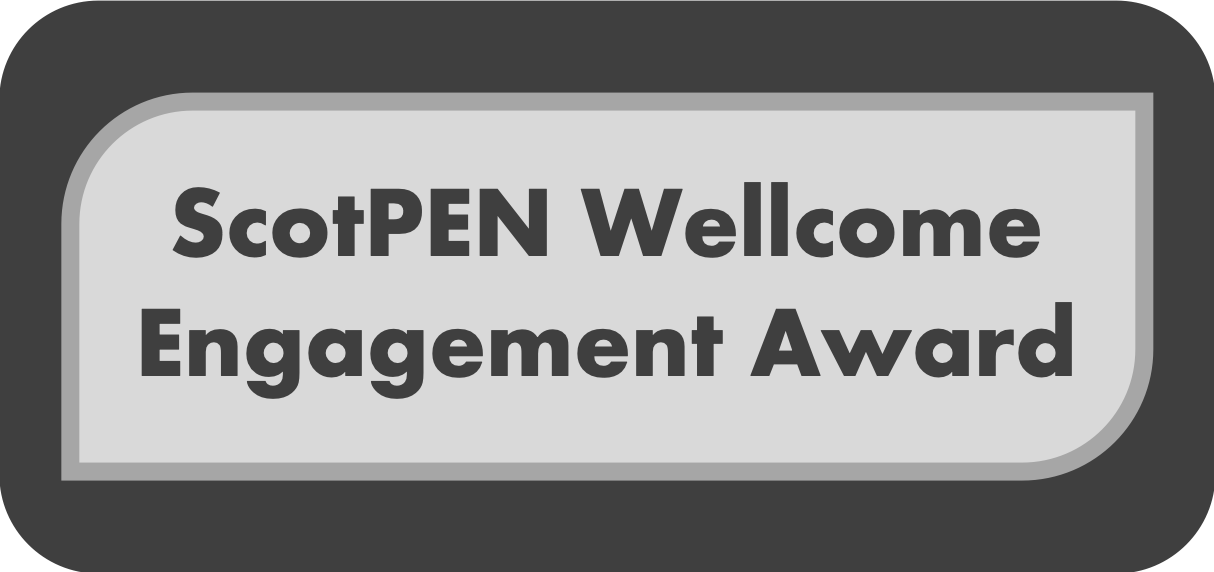 Application Form2019-2020 Round 1Open August 2019This form, plus any letters of support from project partners, must be submitted electronically via your Institutional public engagement team as a single PDF file.Full guidance notes, including privacy notice and details of institutional public engagement contacts can be found at www.scotpen.org/swea. Key DatesThe closing date for applications is 5pm on Friday 25th October 2019. The start date of this award can be no sooner than 25th February 2020.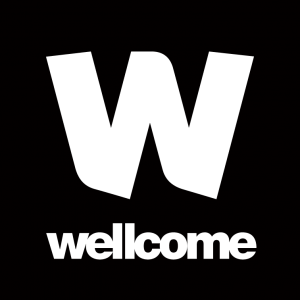 Project overview	Applicant DetailsLead Applicant Co-Applicant/s (see Guidance notes for definition) Please list details of all additional project co-applicants. Add further tables as required. Please leave blank if you have no co-applicants. Project Partner/s (see Guidance notes for definition) Please list details of project partners (organisations or individuals) with significant involvement in the project. Add further tables as required. Leave blank if you do not have any partners.Background informationSummarise your main Wellcome award for which you are requesting SWEA funding. Indicate progress made to date and how this engagement activity complements your research (maximum 300 words).  Project summaryPlease provide an outline of what your successful engagement activity will look like, and what you will have achieved (Summary for external publication; maximum 250 words).  Project DescriptionProvide details of your public engagement proposal (overall maximum: 850 words)What is the purpose of your engagement? What change do you want to achieve and why is this needed? Who do you want to reach and why do you want to engage with them? Consider the outcomes for the audience as well as any impact on you, your research, your institution and beyond.What is the project you will deliver? Include rationale for why your methods are appropriate for your chosen audience and outcomes, and how you will work with any external partner/s.How will you evaluate your outcomes and share this learning?What public engagement experience do the applicant(s) and partners bring, and how will the proposal will develop capacity? Costs RequestedProvide a high-level budget breakdown and justification for costs requested.  Add more rows as required.Title of the proposed projectProposed start date No earlier than four months after application deadlineProposed duration of projectMay not extend beyond the end date of your Wellcome awardTotal funding requestedPlease provide detailed breakdown in Section 4Lead Applicant Lead Applicant Full name% Ownership of engagement projectWellcome grant title and number for example, 111111/Z/11/ZGrant end dateResearch Institute/School/ Department/DivisionUniversityEmail addressCo-Applicant 1Co-Applicant 1Full name% Ownership of engagement projectResearch Institute/ School/ Department/DivisionUniversityEmail addressProject Partner 1Project Partner 1Full nameJob titleOrganisationProject role (e.g. delivery partner; public engagement support)Funding to be transferred to partner?  Yes/No (delete as appropriate. Please provide details in Costs Requested)ExpenditureAmount (GBP)Justification